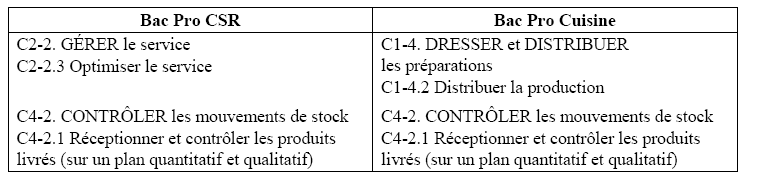 I- LES TOXI-INFECTIONS ALIMENTAIRES (TIA)1°) Définitions-TIA : C’est une ..............................................................contractée par ......................................................................ou de ........................................................................par des .....................................................................................Elle est due à la .........................................................dans l’organisme de ces .......................................................et/ou à l’effet ......................................................qu’ils fabriquent au cours de leur croissance. Relier chaque terme à sa définition.2°) La sévérité d’une TIALa sévérité d’une TIA va dépendre :3°) Le pouvoir pathogène des toxines 						...........................		+	 .........................Pouvoir PATHOGÈNE 	=					 						    VIRULENCE		+	TOXINOGENESE4°) La classification des toxines Les toxines peuvent-être classées en fonction de deux facteurs : le lieu de leur production et la localisation de leur action dans l’organisme.II- LES DIFFÉRENTS TYPES DE TIAIII- LES TOXI-INFECTIONS ALIMENTAIRES COLLECTIVES (TIAC)-TIAC : ...............................................................................................................................................................................................................................................................................................................................................................................-En cas de suspicion de TIAC, le responsable de l’établissement doit : .......................................................................................................................................................................................................................................................................................................................................................................................................................................................................................IV- LES MESURES PRÉVENTIVESAfin d’éviter la survenue d’un TIA, voici quelques mesures de prévention : ............................................................................................................................................................................................................................................................................................................................................................................................................................................................................................................................................................................................................................................................................................................................Situation : Vous travaillez dans une cuisine centrale. Aujourd’hui, vous produisez du bœuf bourguignon qui sera conditionné en barquette afin d’être distribué en liaison chaude dans un logement foyer pour le repas du midi.Le lendemain, votre responsable vous signale que suite à la consommation du bœuf bourguignon,  trois résidents du foyer logement ont présenté des symptômes correspondant à une toxi-infection alimentaire collective. Document n°1 : Les principaux mo responsables des infections alimentaires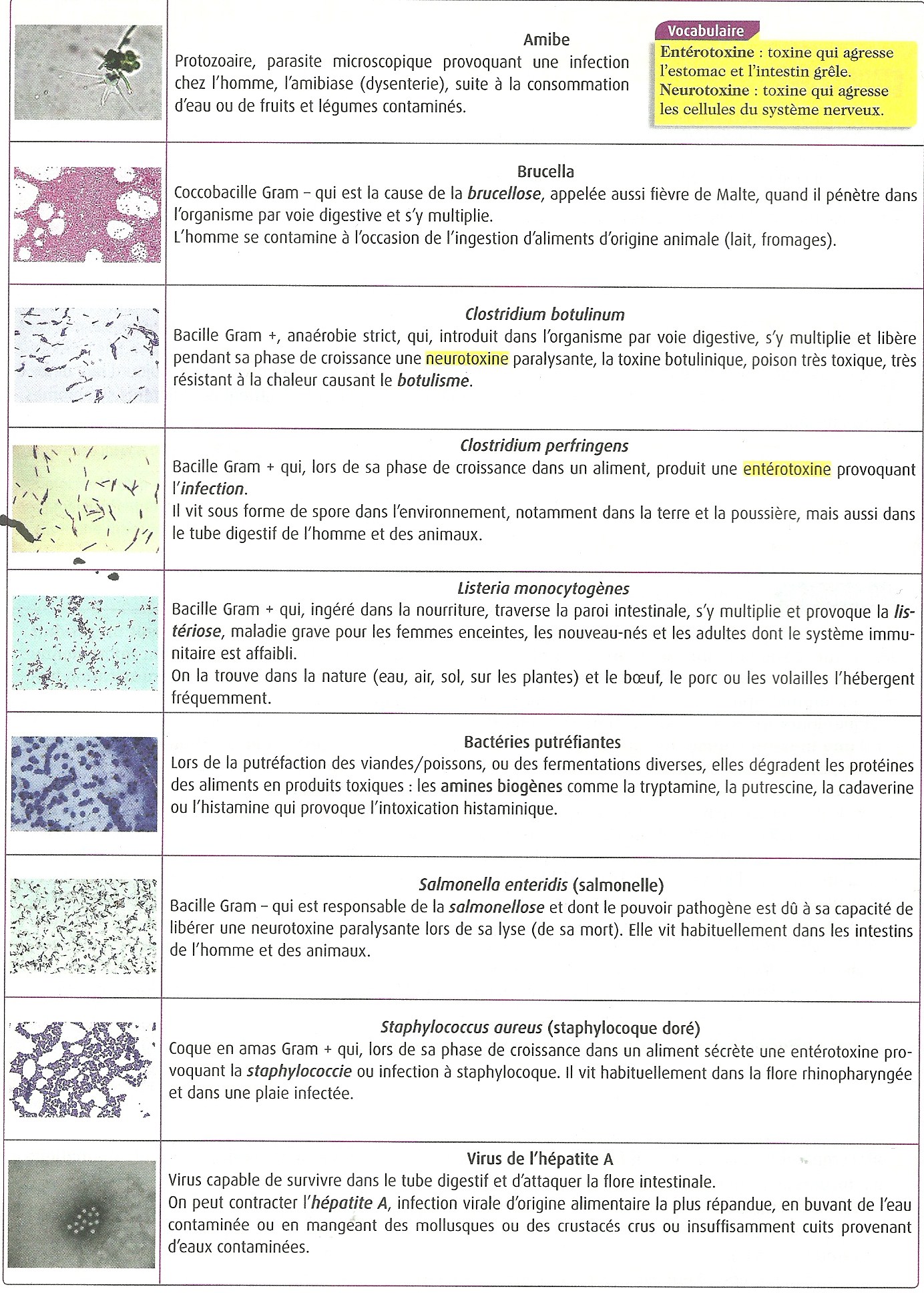 1- Préciser  les modes d’action des mo responsables des infections alimentaires en complétant le tableau suivant à l’aide du Document n°2.2- Classer dans le tableau suivant les mo responsables des infections alimentaires du Document n°1 selon  leur mode d’action.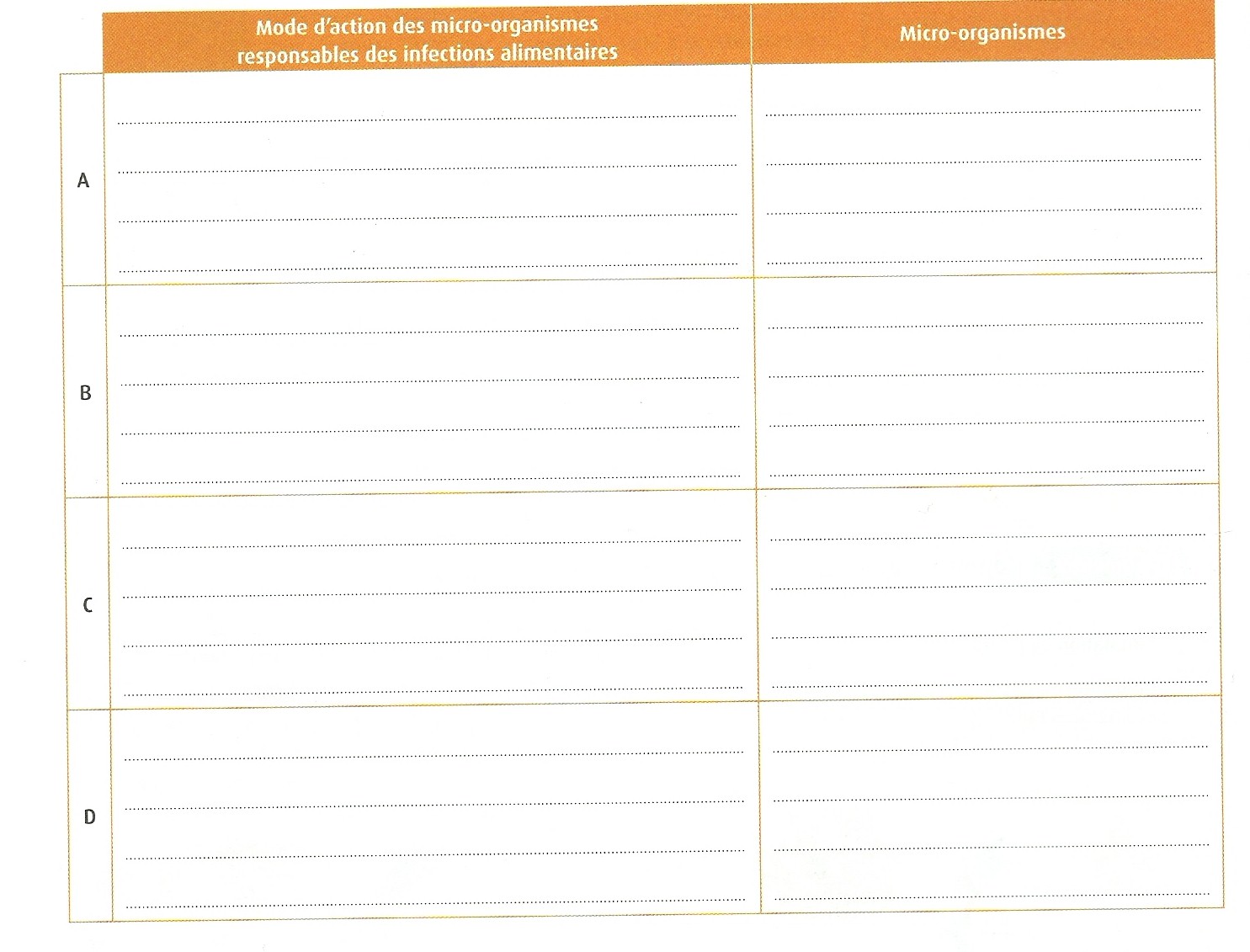 Document n°2 : Comment une infection alimentaire peut-elle être provoquée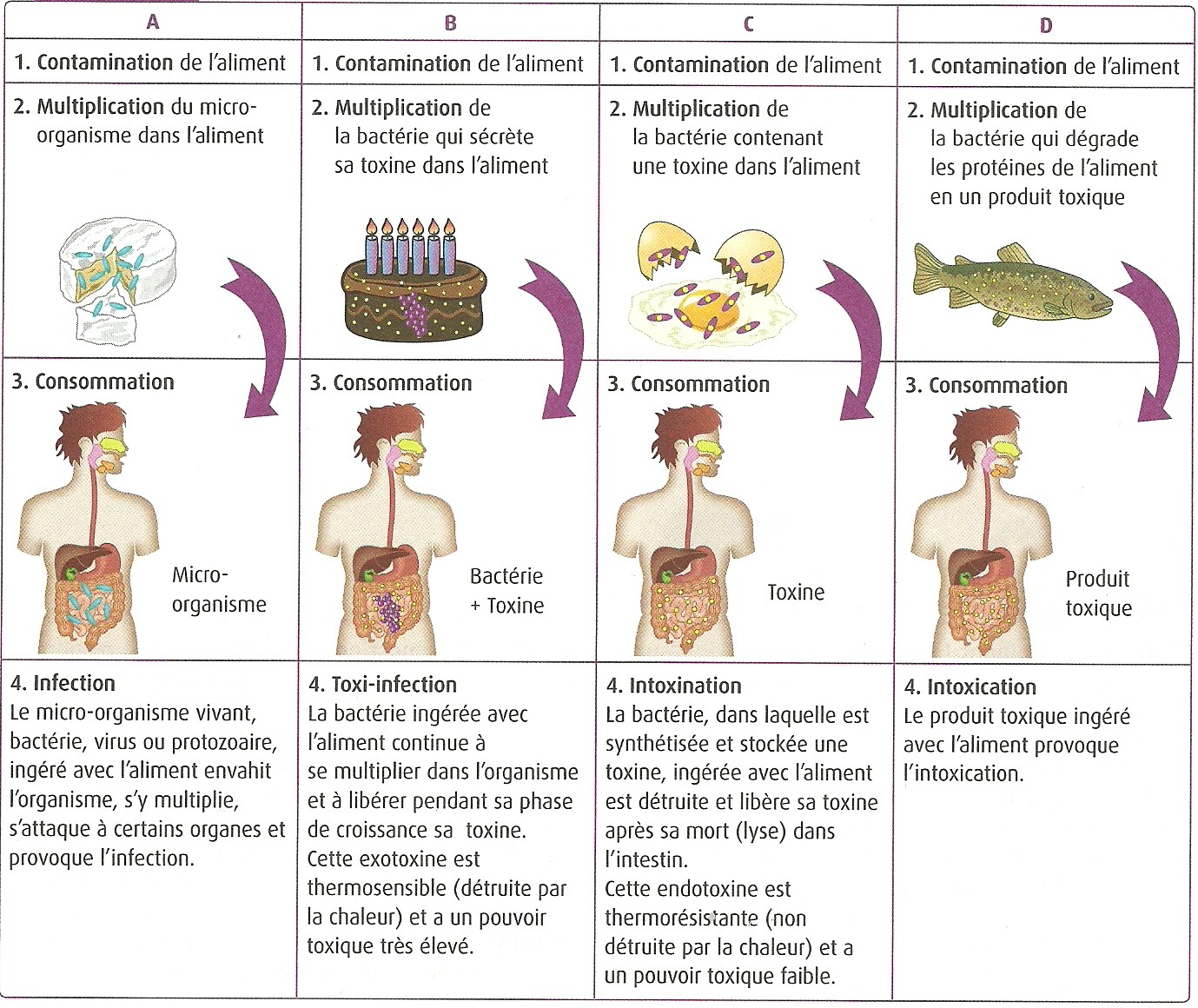 3- Indiquer les signes cliniques des TIAC en les nommant sous chacune des images suivantes : 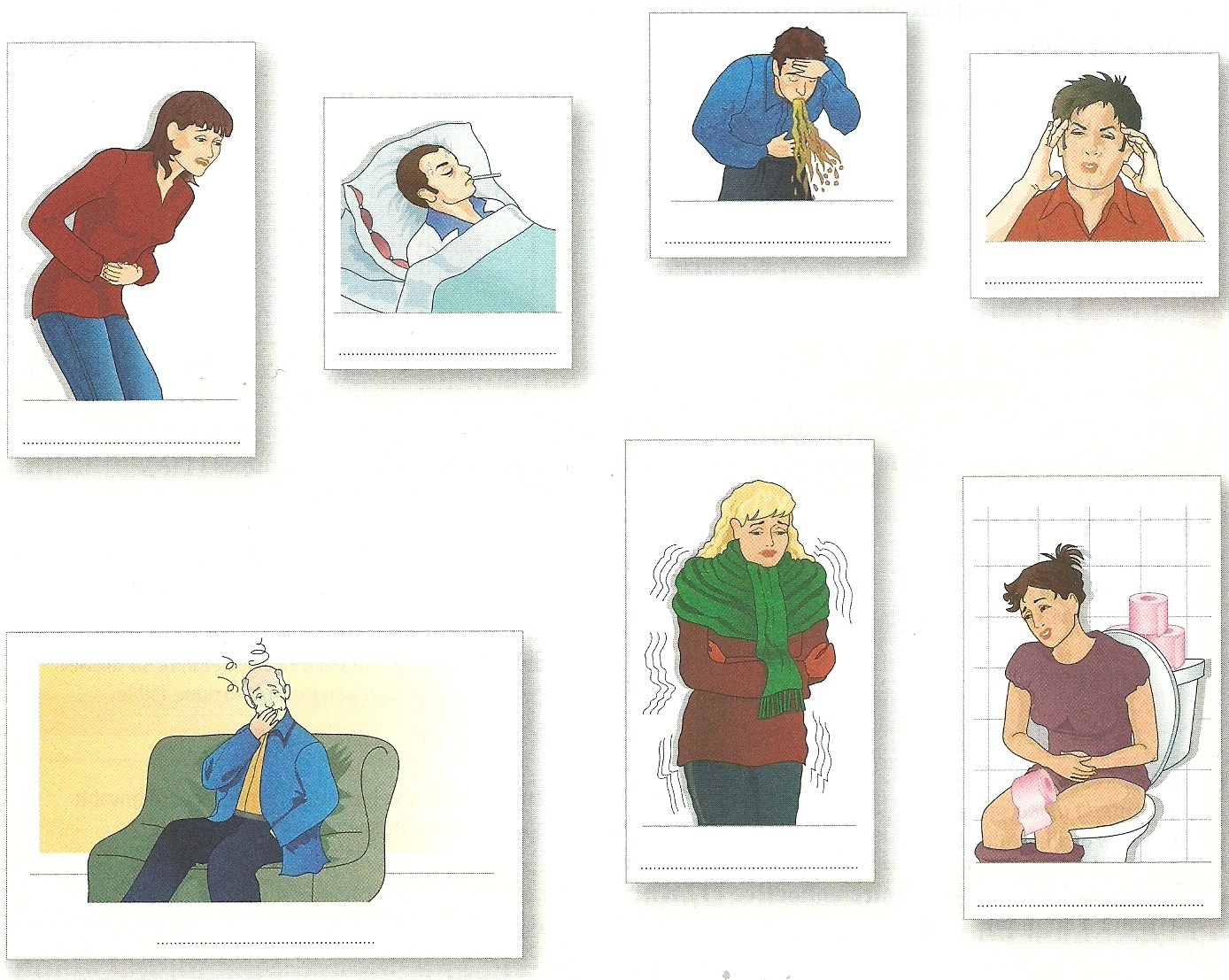 4- Recenser les aliments responsables de TIAC à l’aide du Document n°35- Préciser si les principaux aliments responsables des TIAC sont d’origine animale ou végétale à l’aide du Document n°3.NOM :Prénom : LES TOXI-INFECTIONS ET LES PARASITOSES  ALIMENTAIRESDate : Toxine Individu qui héberge un mo pathogène mais qui ne présente pas les signes de la maladie. Il peut transmettre la maladie.Porteur sain Pouvoir  toxique d’un mo, c’est  à dire sa capacité à produire des toxinesVirulence Poison synthétisé par les mo pathogènes qui ont des effets nocifs ou mortels.Toxinogénèse Pouvoir  invasif d’un mo, c’est  à dire sa capacité à se multiplier et à provoquer une maladie.Lieu de production des toxinesLocalisation de leur action dans l’organismeEndotoxines : .................................................................(sécrétées à l’intérieur du mo et libérées dans l’organisme lors de sa mort)Neurotoxines : .....................................................................................Exotoxines : ...........................................................................................(phase exponentielle de croissance ou sporulation)Entérotoxines : ..................................................................................L’infection alimentairePARASITAIREL’infection alimentaireBACTERIENNEL’infection alimentaireVIRALEmo = ........................Origines : aliments parasités ex : tænia (viande de bœuf ou porc mal cuite), toxoplasme (végétaux crus mal lavés, contamination par des animaux), anisakis (poissons crus mal cuits)ou aliments contaminés par des parasites de l’environnement ou du le personnel (douve, ascaris, amibe, oxyure, toxoplasme,...)mo = ..............................- Production d’entérotoxines par la majorité des bactéries:Symptômes : .............................................................................................................................................Provoqués soit par la virulence de la bactérie (Salmonella, Listeria, ...)ou par sa toxinogénèse (Staphylococcus aureus, Clostridium perfringens)-Production de neurotoxines (Clostridium botulinium) : Symptômes : troubles visuels, paralysie, décèsmo = .............................Elle est due à un manque d’hygiène, ou liée à une consommation d’eau non traitée.